LIKOVNA UMETNOSTSREDA, 25. 3. 2020 (2 URI)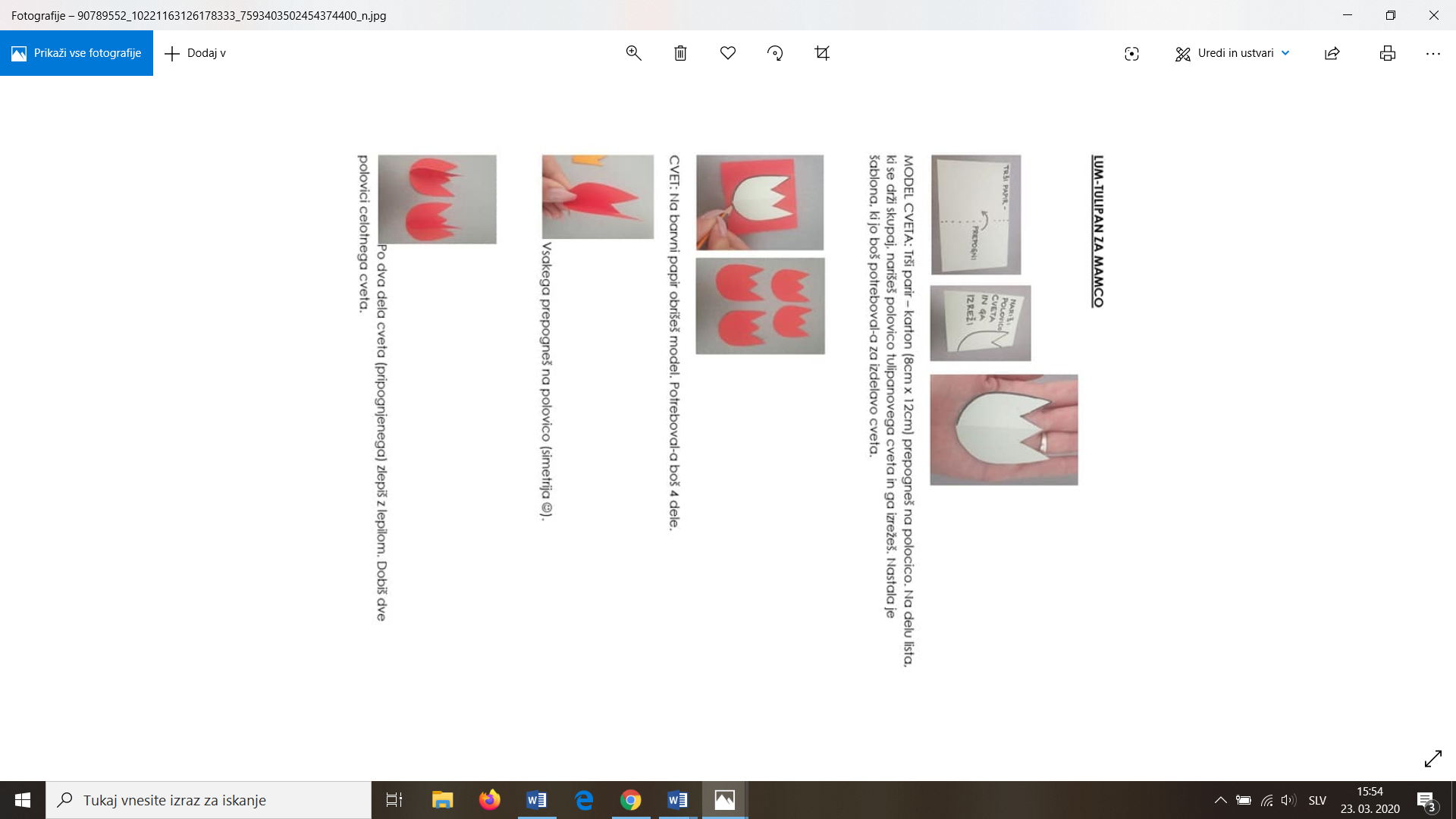 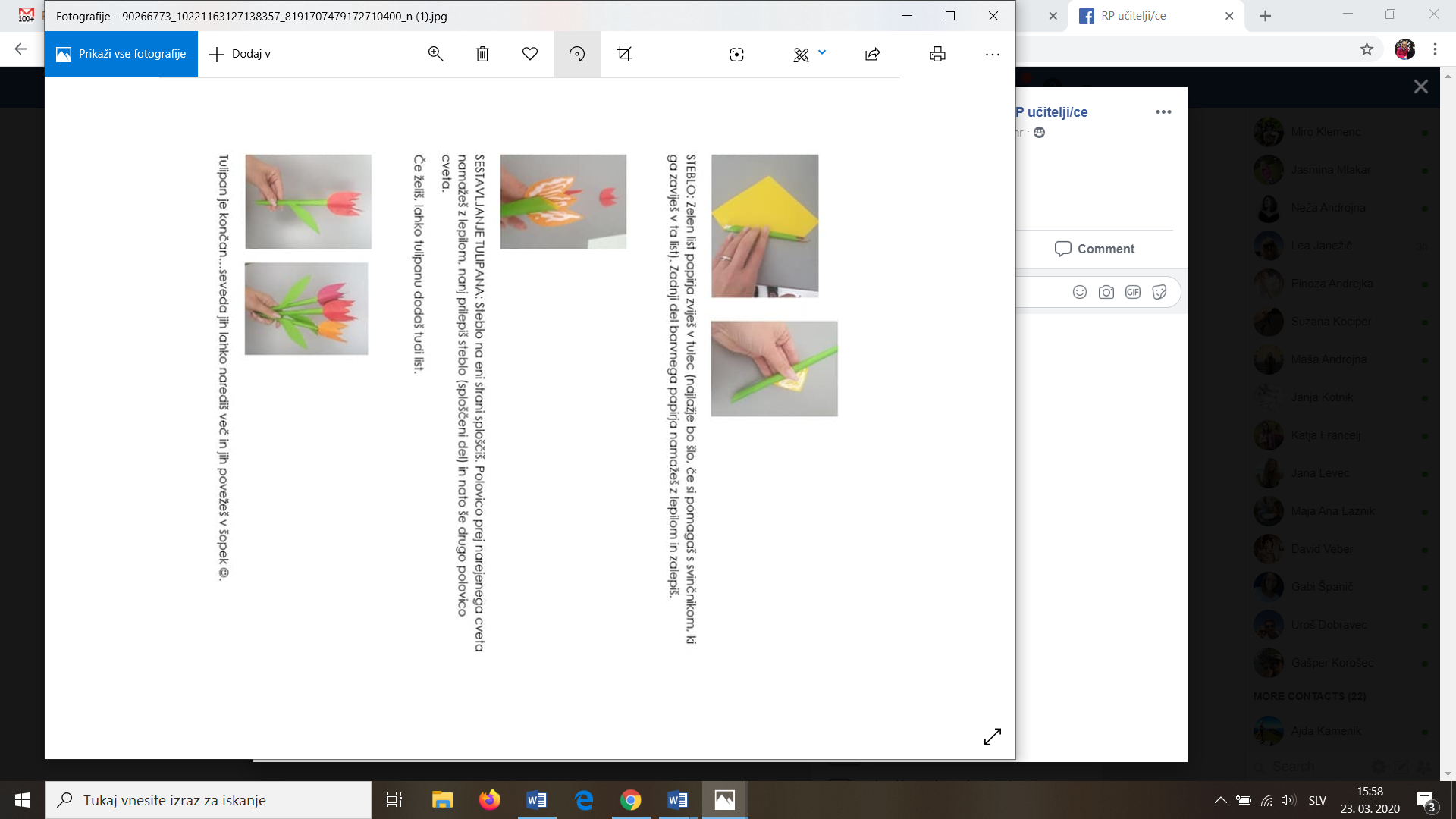 